Course:Course:Computer Applications in HydraulicsComputer Applications in HydraulicsComputer Applications in HydraulicsComputer Applications in HydraulicsComputer Applications in HydraulicsComputer Applications in HydraulicsComputer Applications in HydraulicsComputer Applications in HydraulicsComputer Applications in HydraulicsCourse id:  ЗOUV6I42Course id:  ЗOUV6I42Computer Applications in HydraulicsComputer Applications in HydraulicsComputer Applications in HydraulicsComputer Applications in HydraulicsComputer Applications in HydraulicsComputer Applications in HydraulicsComputer Applications in HydraulicsComputer Applications in HydraulicsComputer Applications in HydraulicsNumber of ECTS: 6Number of ECTS: 6Computer Applications in HydraulicsComputer Applications in HydraulicsComputer Applications in HydraulicsComputer Applications in HydraulicsComputer Applications in HydraulicsComputer Applications in HydraulicsComputer Applications in HydraulicsComputer Applications in HydraulicsComputer Applications in HydraulicsTeacher:Teacher:Prof. Atila Salvai, Ph.D.Prof. Atila Salvai, Ph.D.Prof. Atila Salvai, Ph.D.Prof. Atila Salvai, Ph.D.Prof. Atila Salvai, Ph.D.Prof. Atila Salvai, Ph.D.Prof. Atila Salvai, Ph.D.Prof. Atila Salvai, Ph.D.Prof. Atila Salvai, Ph.D.Course statusCourse statusElectiveElectiveElectiveElectiveElectiveElectiveElectiveElectiveElectiveNumber of active teaching classes (weekly)Number of active teaching classes (weekly)Number of active teaching classes (weekly)Number of active teaching classes (weekly)Number of active teaching classes (weekly)Number of active teaching classes (weekly)Number of active teaching classes (weekly)Number of active teaching classes (weekly)Number of active teaching classes (weekly)Number of active teaching classes (weekly)Number of active teaching classes (weekly)Lectures: 30Lectures: 30Practical classes: 30Practical classes: 30Practical classes: 30Other teaching types:Other teaching types:Study research work:Study research work:Other classes:Other classes:Precondition coursesPrecondition coursesNoneNoneNoneNoneNoneNoneNoneNoneNoneEducational goal       Introducing students to the basics of hydraulics and application in water management.Educational goal       Introducing students to the basics of hydraulics and application in water management.Educational goal       Introducing students to the basics of hydraulics and application in water management.Educational goal       Introducing students to the basics of hydraulics and application in water management.Educational goal       Introducing students to the basics of hydraulics and application in water management.Educational goal       Introducing students to the basics of hydraulics and application in water management.Educational goal       Introducing students to the basics of hydraulics and application in water management.Educational goal       Introducing students to the basics of hydraulics and application in water management.Educational goal       Introducing students to the basics of hydraulics and application in water management.Educational goal       Introducing students to the basics of hydraulics and application in water management.Educational goal       Introducing students to the basics of hydraulics and application in water management.Educational outcomes       Ability of students to apply the fundamentals of hydraulics in water management.Educational outcomes       Ability of students to apply the fundamentals of hydraulics in water management.Educational outcomes       Ability of students to apply the fundamentals of hydraulics in water management.Educational outcomes       Ability of students to apply the fundamentals of hydraulics in water management.Educational outcomes       Ability of students to apply the fundamentals of hydraulics in water management.Educational outcomes       Ability of students to apply the fundamentals of hydraulics in water management.Educational outcomes       Ability of students to apply the fundamentals of hydraulics in water management.Educational outcomes       Ability of students to apply the fundamentals of hydraulics in water management.Educational outcomes       Ability of students to apply the fundamentals of hydraulics in water management.Educational outcomes       Ability of students to apply the fundamentals of hydraulics in water management.Educational outcomes       Ability of students to apply the fundamentals of hydraulics in water management.Course contentTheory lessons:
General principles of modeling and management. Open channel Hydraulics. Hydraulic modeling tools. Planning for floodplain modeling studies. Data needs, availability, and development. Bridge modeling. Culvert modeling. Data review, calibration, and results analysis. Floodway modeling. Channel modification. Advanced floodplain modeling. Mobile boundary situations and bridge scour. Unsteady flow modeling.
Practical classes: Working on computer programs.Course contentTheory lessons:
General principles of modeling and management. Open channel Hydraulics. Hydraulic modeling tools. Planning for floodplain modeling studies. Data needs, availability, and development. Bridge modeling. Culvert modeling. Data review, calibration, and results analysis. Floodway modeling. Channel modification. Advanced floodplain modeling. Mobile boundary situations and bridge scour. Unsteady flow modeling.
Practical classes: Working on computer programs.Course contentTheory lessons:
General principles of modeling and management. Open channel Hydraulics. Hydraulic modeling tools. Planning for floodplain modeling studies. Data needs, availability, and development. Bridge modeling. Culvert modeling. Data review, calibration, and results analysis. Floodway modeling. Channel modification. Advanced floodplain modeling. Mobile boundary situations and bridge scour. Unsteady flow modeling.
Practical classes: Working on computer programs.Course contentTheory lessons:
General principles of modeling and management. Open channel Hydraulics. Hydraulic modeling tools. Planning for floodplain modeling studies. Data needs, availability, and development. Bridge modeling. Culvert modeling. Data review, calibration, and results analysis. Floodway modeling. Channel modification. Advanced floodplain modeling. Mobile boundary situations and bridge scour. Unsteady flow modeling.
Practical classes: Working on computer programs.Course contentTheory lessons:
General principles of modeling and management. Open channel Hydraulics. Hydraulic modeling tools. Planning for floodplain modeling studies. Data needs, availability, and development. Bridge modeling. Culvert modeling. Data review, calibration, and results analysis. Floodway modeling. Channel modification. Advanced floodplain modeling. Mobile boundary situations and bridge scour. Unsteady flow modeling.
Practical classes: Working on computer programs.Course contentTheory lessons:
General principles of modeling and management. Open channel Hydraulics. Hydraulic modeling tools. Planning for floodplain modeling studies. Data needs, availability, and development. Bridge modeling. Culvert modeling. Data review, calibration, and results analysis. Floodway modeling. Channel modification. Advanced floodplain modeling. Mobile boundary situations and bridge scour. Unsteady flow modeling.
Practical classes: Working on computer programs.Course contentTheory lessons:
General principles of modeling and management. Open channel Hydraulics. Hydraulic modeling tools. Planning for floodplain modeling studies. Data needs, availability, and development. Bridge modeling. Culvert modeling. Data review, calibration, and results analysis. Floodway modeling. Channel modification. Advanced floodplain modeling. Mobile boundary situations and bridge scour. Unsteady flow modeling.
Practical classes: Working on computer programs.Course contentTheory lessons:
General principles of modeling and management. Open channel Hydraulics. Hydraulic modeling tools. Planning for floodplain modeling studies. Data needs, availability, and development. Bridge modeling. Culvert modeling. Data review, calibration, and results analysis. Floodway modeling. Channel modification. Advanced floodplain modeling. Mobile boundary situations and bridge scour. Unsteady flow modeling.
Practical classes: Working on computer programs.Course contentTheory lessons:
General principles of modeling and management. Open channel Hydraulics. Hydraulic modeling tools. Planning for floodplain modeling studies. Data needs, availability, and development. Bridge modeling. Culvert modeling. Data review, calibration, and results analysis. Floodway modeling. Channel modification. Advanced floodplain modeling. Mobile boundary situations and bridge scour. Unsteady flow modeling.
Practical classes: Working on computer programs.Course contentTheory lessons:
General principles of modeling and management. Open channel Hydraulics. Hydraulic modeling tools. Planning for floodplain modeling studies. Data needs, availability, and development. Bridge modeling. Culvert modeling. Data review, calibration, and results analysis. Floodway modeling. Channel modification. Advanced floodplain modeling. Mobile boundary situations and bridge scour. Unsteady flow modeling.
Practical classes: Working on computer programs.Course contentTheory lessons:
General principles of modeling and management. Open channel Hydraulics. Hydraulic modeling tools. Planning for floodplain modeling studies. Data needs, availability, and development. Bridge modeling. Culvert modeling. Data review, calibration, and results analysis. Floodway modeling. Channel modification. Advanced floodplain modeling. Mobile boundary situations and bridge scour. Unsteady flow modeling.
Practical classes: Working on computer programs.Teaching methods       Practice, Consultations.Teaching methods       Practice, Consultations.Teaching methods       Practice, Consultations.Teaching methods       Practice, Consultations.Teaching methods       Practice, Consultations.Teaching methods       Practice, Consultations.Teaching methods       Practice, Consultations.Teaching methods       Practice, Consultations.Teaching methods       Practice, Consultations.Teaching methods       Practice, Consultations.Teaching methods       Practice, Consultations.Knowledge evaluation (maximum 100 points)Knowledge evaluation (maximum 100 points)Knowledge evaluation (maximum 100 points)Knowledge evaluation (maximum 100 points)Knowledge evaluation (maximum 100 points)Knowledge evaluation (maximum 100 points)Knowledge evaluation (maximum 100 points)Knowledge evaluation (maximum 100 points)Knowledge evaluation (maximum 100 points)Knowledge evaluation (maximum 100 points)Knowledge evaluation (maximum 100 points)Pre-examination obligationsPre-examination obligationsPre-examination obligationsMandatoryPointsPointsFinal examFinal examMandatoryMandatoryPointsLecture attendanceLecture attendanceLecture attendanceNoOral part of the examOral part of the examYesYes40Exercise attendanceExercise attendanceExercise attendanceNo Term paper Term paper Term paperYes6060Literature Literature Literature Literature Literature Literature Literature Literature Literature Literature Literature Ord.AuthorAuthorTitleTitleTitlePublisherPublisherPublisherPublisherYearHaestad Methods Engineering StaffHaestad Methods Engineering StaffComputer Applications in Hydraulic EngineeringComputer Applications in Hydraulic EngineeringComputer Applications in Hydraulic EngineeringHaestad Methods, Inc.Haestad Methods, Inc.Haestad Methods, Inc.Haestad Methods, Inc.2004.Haestad Methods, Gary Dyhouse, Jennifer Hatchett, Jeremy BennHaestad Methods, Gary Dyhouse, Jennifer Hatchett, Jeremy BennFloodplain Modeling Using HEC-RASFloodplain Modeling Using HEC-RASFloodplain Modeling Using HEC-RASHaestad Methods, Inc.Haestad Methods, Inc.Haestad Methods, Inc.Haestad Methods, Inc.2003.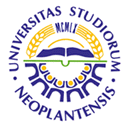 UNIVERSITY OF NOVI SADFACULTY OF AGRICULTURE 21000 NOVI SAD, TRG DOSITEJA OBRADOVIĆA 8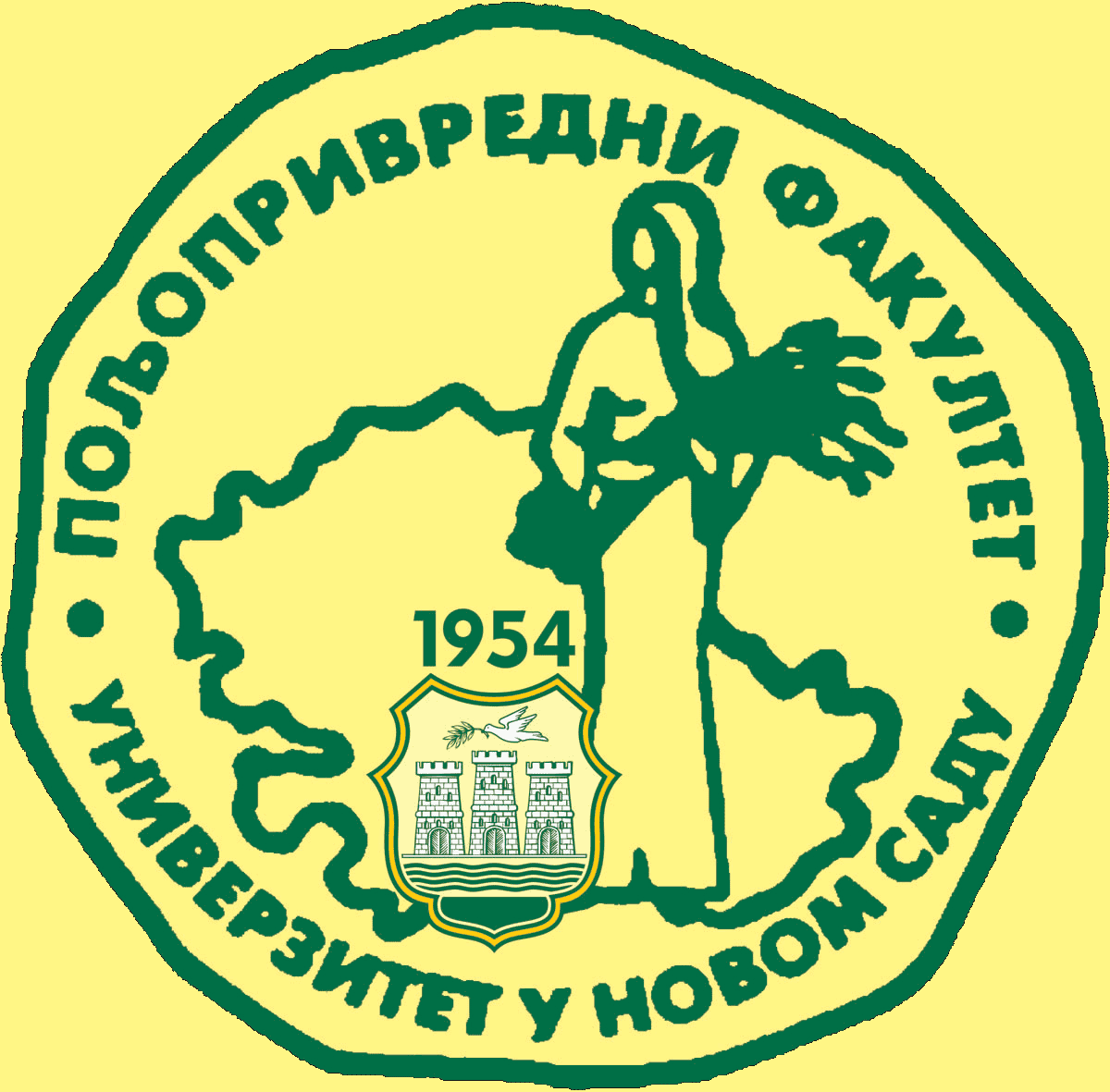 Study Programme AccreditationUNDERGRADUATE ACADEMIC STUDIES        WATER MANAGEMENTTable 5.2 Course specificationTable 5.2 Course specificationTable 5.2 Course specification